Swimming dataAcademic Year: 2022/23Total fund allocated: £19,590Date Updated: September 2022Date Updated: September 2022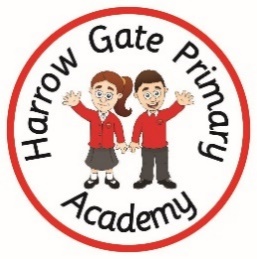 Key indicator 1: The engagement of all pupils in regular physical activity – Chief Medical Officer guidelines recommend that primary school children undertake at least 30 minutes of physical activity a day in schoolKey indicator 1: The engagement of all pupils in regular physical activity – Chief Medical Officer guidelines recommend that primary school children undertake at least 30 minutes of physical activity a day in schoolKey indicator 1: The engagement of all pupils in regular physical activity – Chief Medical Officer guidelines recommend that primary school children undertake at least 30 minutes of physical activity a day in schoolKey indicator 1: The engagement of all pupils in regular physical activity – Chief Medical Officer guidelines recommend that primary school children undertake at least 30 minutes of physical activity a day in schoolSchool focus:  impact on pupils:Actions to achieve:Funding allocated:Evidence and impact:Sustainability and suggested next steps:Pupils should use their break and lunch times to take part in active physical activityPupils should to be able to regularly take part in a wide variety of different sports through clubs and groupsProvide an experienced and qualified Sports Coach (What a Racket) at lunch time to deliver and organise high quality sports and games for the pupils:Multi skillsHockeyFootballAthletics Friday has been chosen as the coach will awork with KS2 specifically to help develop sport values (respect and fairness). Urban Kaos Dance company to provide an after school club on a Tuesday and Wednesday for children from KS1 – KS2.  OPAL implemented at lunchtime. What a Racket:£6990Dance:£880Payment made to CommandoJoes:£375OPAL:£2375The wide range of clubs means that a much higher proportion of children are taking part in additional sport through school sport clubs.A wider variety of sport activities have been introduced to engage children and to broaden their understanding of different sports at lunchtime and after school clubs. Whilst after school clubs are open to all children, some pupil premium children (many of which have limited experiences, behavioural difficulties or are talented in sport) are targeted by staff and encouraged to attend after school clubs.Anecdotal evidence suggests that more pupils are taking part in active physical activity during lunch time. The Rising Stars P.E curriculum we have bought into has a range of healthy living and lifestyle lessons for children of all ages. Next year we are going to introduce Commando Joes.Continue to have Young Leaders (through the Stockton Schools Sports Partnership) thus reducing cost and reliance on staff.We will continue to use What a Racket Sport Coaching in 22-23We will continue to use Urban Dance Kaos in 22-23 and use the company to upskill staff in the teaching and delivering of dance across school. Introduce the Daily Mile as part of our daily routine in 22-23. Key indicator 2: The profile of PE and sport being raised across the school as a tool for whole school improvementKey indicator 2: The profile of PE and sport being raised across the school as a tool for whole school improvementKey indicator 2: The profile of PE and sport being raised across the school as a tool for whole school improvementKey indicator 2: The profile of PE and sport being raised across the school as a tool for whole school improvement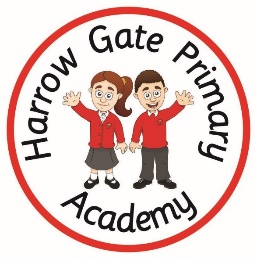 School focus : impact on pupils:Actions to achieve:Funding allocated:Evidence and impact:Sustainability and suggested next steps:Increased percentage of pupils take part in new lunchtime and after school clubs.Range of inter and intra competitions, such as football and sports day. To raise the profile of PE across school and ensure the curriculum fully meets the requirements of the National Curriculum.Competition participation organised as part of the SSSP. Competition certificates and medals presented in class and assemblies.What A Racket deliver Balance bikes to Reception children on a Tuesday to help deliver their balance and coordination skills. A range of afterschool clubs.See indicator 1P.E is a subject that our children thrive in and they are always eager to participate. 2021/22– Access to multiple school sport competitions across KS1 and KS2. A range of after school clubs are well attended. Teachers work alongside and use knowledge and skills of SSSP and What a Racket coaches to improve their own teaching.    Continue to celebrate achievements in class and in ART assemblies. Half-termly assemblies to introduce PE for that half term. Use local sporting heroes in assemblies to talk about their sport and the importance of sport.Key indicator 3: Increased confidence, knowledge and skills of all staff in teaching PE and sportKey indicator 3: Increased confidence, knowledge and skills of all staff in teaching PE and sportKey indicator 3: Increased confidence, knowledge and skills of all staff in teaching PE and sportKey indicator 3: Increased confidence, knowledge and skills of all staff in teaching PE and sport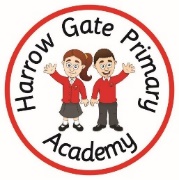 School focus :impact on pupils:Actions to achieve:Fundingallocated:Evidence and impact:Sustainability and suggestednext steps:Teachers to be confident in teaching a variety of sports across the curriculum Teachers to support each other in areas of expertiseSchool to use ELT links and Stockton Sports Partnership to upskill teachers.Identified website of sports activities and skills.Staff identified with key skills and sharing these in team taught lessons.What A Racket sports company to deliver P.E lessons.DF coaching:£1925We have employed specialist sports coaches to deliver P. E alongside staff in order for teachers to gain knowledge from experts in certain sporting fields.We changed provider of Sports company in the Autumn Term due to reliability.  Increased staff confidence and knowledge teaching PE has meant that lessons are of a higher quality and pupils are knowing more and remembering more in terms of knowledge and skill.Teacher training day organized with Stockton Sports.ELT bank of teachers who are skilled and can be used to train other staff.Continue with the SSSP agreement in 2022-2023. Key indicator 4: Broader experience of a range of sports and activities offered to all pupilsKey indicator 4: Broader experience of a range of sports and activities offered to all pupilsKey indicator 4: Broader experience of a range of sports and activities offered to all pupilsKey indicator 4: Broader experience of a range of sports and activities offered to all pupilsSchool focus with clarity on intendedimpact on pupils:Actions to achieve:Fundingallocated:Evidence and impact:Sustainability and suggestednext steps:Additional achievements:For pupils to broaden their knowledge of different sports that are available, and to take part in different sports.To allow children to take part in outdoor and adventurous activities.Provide a residential-style activity for the Year 6 children.Through National Sports week, children were introduced to different sports:Tennis cardioHulaEnhanced swimming lessons.Urban Dance Kaos provided 2 after school clubs. Swimming:£3420Y6 Residential:£9540Lunchtime clubs are carefully organised with a range of sports to broaden children’s experiences and understanding and are regularly updated and changed each half term. Children are picked by the teacher to ensure all children access these sports especially children who are inactive.  Swimming provision provided for KS2 (Y5 and Y6). Children in Year 6 were able to meet the KS2 PE objective of “take part in outdoor and adventurous activity challenges both individually and within a team” in an exceptionally high quality way.Identified areas of outdoor learning that can be accessed by the children.Continue to be part of the SSSP so children can experience a broader range of sports.To use Little Musketeers to introduce the Olympic sport of Fencing. Key indicator 5: Increased participation in competitive sportKey indicator 5: Increased participation in competitive sportKey indicator 5: Increased participation in competitive sportKey indicator 5: Increased participation in competitive sportSchool focus : impact on pupils:Actions to achieve:Fundingallocated:Evidence and impact:Sustainability and suggestednext steps:Children take part in a variety of competitive sport events.Take a wide variety of children from across school to the various sport events organised by the SSSP.SSSP:£2353.20Travel:£1000P.E is a subject that our children thrive in and they are always eager to participate. The Stockton Schools Partnership reinforce teamwork, competition, resilience and trust, the latter 2 being two of our school mission statements.  An increasing proportion of children across school take part in competitive sports. School has earned Gold in the School Games Mark for the first time. The programme has offered specialist SEN sport festivals catered to children with special educational needs. School football club set up and chosen to represent Harrow Gate at various year 5/6 football tournaments throughout the year. Continue agreement with SSSP and maintain Gold award.PE lead to network with other PE leaders from local and ELT schools to maintain good opportunities for inter school competition.To encourage SEN children to participate in sport events in schoolEach year that we have the Sports Premium we will dedicate a proportion to transport costs, to ensure that we can allow as many children as possible to attend the competitions and festivals that we have access as part of the SSSP.Total projected spent so far this academic year £28,858Total projected spent so far this academic year £28,858Total projected spent so far this academic year £28,858Total projected spent so far this academic year £28,858Total projected spent so far this academic year £28,858What percentage of your current Year 6 cohort swim competently, confidently and proficiently over a distance of at least 25 metres? N.B. Even though your children may swim in another year please report on their attainment on leaving primary school.34%What percentage of your current Year 6 cohort use a range of strokes effectively [for example, front crawl, backstroke and breaststroke]?20%Schools can choose to use the Primary PE and Sport Premium to provide additional provision for swimming but this must be for activity over and above the national curriculum requirements. Have you used it in this way?No